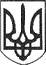 РЕШЕТИЛІВСЬКА МІСЬКА РАДАПОЛТАВСЬКОЇ ОБЛАСТІ(п’ятнадцята сесія восьмого скликання)РІШЕННЯ30 листопада 2021 року                                                                       № 820-15-VIІIПро депутатський запит щодо облаштування пішохідного переходуКеруючись пунктом 13 частини першої статті 26, частиною сьомою статті 49 Закону України „Про місцеве самоврядування в Україні”, статтями 21, 22 Закону України „Про статус депутатів місцевих рад”, заслухавши депутатський запит депутата міської ради восьмого скликання Оренбургської О.П. від 25.11.2021року щодо облаштування пішохідного переходу по вул. Покровська в        м. Решетилівка, Решетилівська міська радаВИРІШИЛА:	1. Підтримати вимогу депутата міської ради Оренбургської О.П. щодо облаштування пішохідного переходу в районі магазину ,,Патароча” по              вул. Покровська в м. Решетилівка, Полтавського району, Полтавської області, що додається.	2. Інформацію заступника міського голови з питань діяльності виконавчих органів ради Невмержицького Ю.М., прийняти до відома.Міський голова                                                                                    О.А. ДядюноваПідготовлено:Секретар міської ради					         Т.А.Малиш Погоджено:Заступник міського голови з питань діяльності виконавчих органів ради			Ю.М.НевмержицькийНачальник відділу з юридичних питань та управління комунальним майном			Н.Ю. Колотій Начальник відділу організаційно-інформаційної роботи, документообігу та управління персоналом						 О.О.Мірошник			